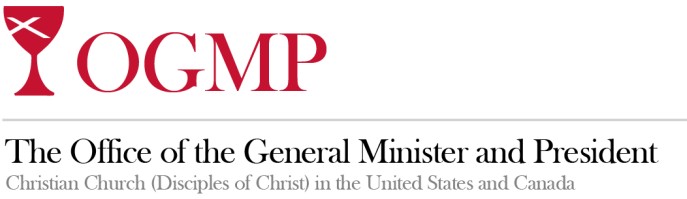 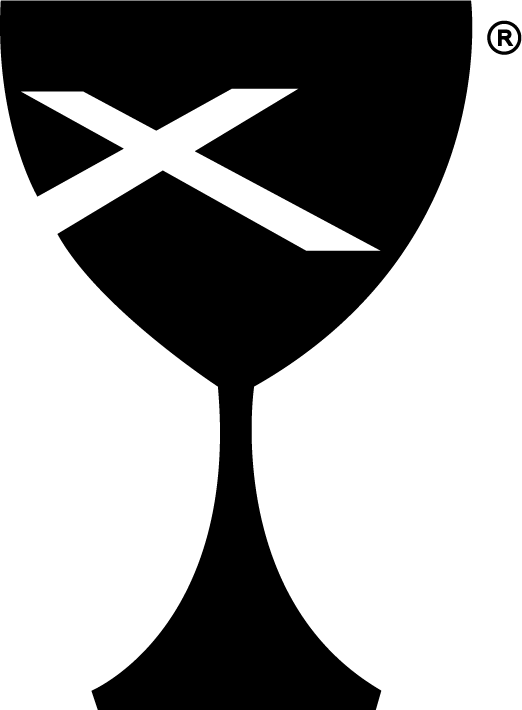 Dear Friend,Thank you for your gifts to Disciples Mission Fund in 2017. Your support truly encourages the Christian Church (Disciples of Christ) to serve as a movement for wholeness in a fragmented world, and on behalf of the 72 ministries your gift supports, we are so incredibly grateful for your donation.Your support of Disciples Mission Fund (DMF) connects you to important work being done all across the world, through congregations, regional projects, and general ministries. So, when they succeed in saving lives and spreading the Gospel, you succeed with them.Your gift to DMF means that you are there to nurture new leaders and new congregations, through Hope Partnership for Missional Transformation. Your gift supports the 14 Disciples-related colleges and universities, and 7 seminaries – and provides additional scholarships for Disciples students through Higher Education and Leadership Ministries.You are there when young Disciples build community at camp and when ministers receive leadership training, because your gift to DMF supports your regional church. You are there when the Church serves abroad, too, through the life-giving work of Global Ministries missionaries and leaders.Because of your gift to Disciples Mission Fund this year, you supported ministries that give voices to racial and ethnic communities in vital and creative ways, which include the National Convocation, North American Pacific/Asian Disciples (NAPAD), and the Central Pastoral Office for Hispanic Ministries.You are investing in our Church’s future by sustaining the projects and ministries funded by DMF. Thank you for being there when the Church needs you most. Thank you for supporting Disciples Mission Fund.Sincerely,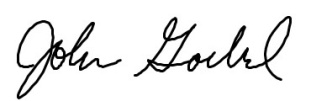 John J. Goebel, CPAVice President for FinanceYour contribution is tax-deductible to the extent allowed by law. No goods or services of any value were or will be transferred to you in connection with this contribution other than intangible religious benefits. Please retain this written acknowledgment of your contribution for your tax records. If you have any questions, please call 317-713-2453.